Отчет по инициативному проекту за 2023 год с.п. СорумПроект: «Благоустройство общественной территории «Таёжный бульвар» 1 этап:   Строительство скейт -  площадки»наименованиеИнициатор проекта: Руководитель  инициативной группы: Спирин Антон ВладимировичПроблема, на решение которой направлен проект: В настоящее время очень важно развитие массового спорта и укрепление здоровья нации. «Для этого продолжим популяризировать спорт среди людей всех возрастов, создавая условия для занятия физической культурой, чтобы это можно было делать в шаговой доступности от дома или от места работы, и не только в залах, но и на общественных площадках, которые для этого приспособлены» - нацеливает глава правительства М.В. Мишустин. Здоровый и активный  образ  жизни даёт возможность подрастающему поколению не только быть здоровыми, но и помогает развивать свои личностные качества, так необходимые сегодня нашей молодёжи. Планирование семейного отдыха также является немаловажной составляющей данного проекта. Активный семейный  отдых  приносит положительные результаты в развитии и укреплении семейных отношений. Чем больше объектов для семейного отдыха появится на территории, тем больше вероятность укрепления отношений между родителями и их детьми. Совместные занятия спортом и  творчеством носят позитивный характер и являются главной составляющей в семейных отношениях между детьми и их родителями.Одним из приоритетных направлений данного проекта является и безопасность дорожного движение. Скейт-площадка по проекту располагается на территории Таёжного бульвара, который будет проходить вдоль автодороги, соединяя все предыдущие пешеходные бульвары. Тем самым это гарантирует всем жителям и гостям п. Сорум безопасность движения.      Успешная реализация инициативного проекта позволит решить вышеуказанные проблемы, тем самым обеспечит не только безопасность дорожного движения, но и позволить обеспечить активный досуг детей, молодёжи и взрослого населения.Цель проекта: Цели проекта:В рамках национального проекта «Жилье и городская среда»:Создать комфортные условия проживания населения на территории сельского поселения Сорум.Увеличить количество благоустроенных территорий с 3 до 7 к 2024 году.В рамках  национального проекта «Безопасные и качественные дороги»:Увеличить количество пешеходных зон В рамках национального проекта «Демография»:Увеличить количество объектов спорта для населения к 2024 году до 7 шт.Увеличение населения активно занимающихся спортом до 200 человек к 2024 году.Описание проекта: Сельское поселение Сорум является одним из трассовых посёлков Белоярского  района. Жители посёлка -люди разных возрастных категорий, но преимущество составляют семьи с детьми и молодёжь. Благодаря проектам инициативного бюджетирования, с 2021 года начато строительство общественных территорий, в форме пешеходных бульваров. Все пешеходные бульвары расположены вдоль проезжей части и соединены между собой тротуарной дорожкой от жилых домов до социальных объектов, что даёт возможность безопасного движения для всех жителей и гостей посёлка. Благоустроенную территорию планируется оснастить объектами для активного отдыха. Для малышей уже имеются детские игровые площадки.  Для подростков и молодёжи, в рамках данного проекта,  планируется реализовать первый этап проекта - строительство Скейт-площадки. А тротуарная дорожка, оснащённая приборами освещения, скамейками и урнами будет финальной точкой завершения первоначальной концепции в сфере комфортной городской среды, соединив все благоустроенные территории, реализованные в 2021-22 гг.Скейт площадка станет новой точкой притяжения для детей подростков и молодёжи. Активный отдых для данной категории населения является важной составляющей физического развития и воспитания подрастающего поколения. По результатам опроса жителей п. Сорум стало очевидным необходимость реализации данного проекта. Стоимость проекта: 6 140 370 рублей, в том числе: за счет финансового и нефинансового вклада жителей и юридических лиц 129 682 рублей.Количество благополучателей*: 1572  человек. *Не должно превышать общей численности, если превышает, то должен быть источник информации подтверждающий показатель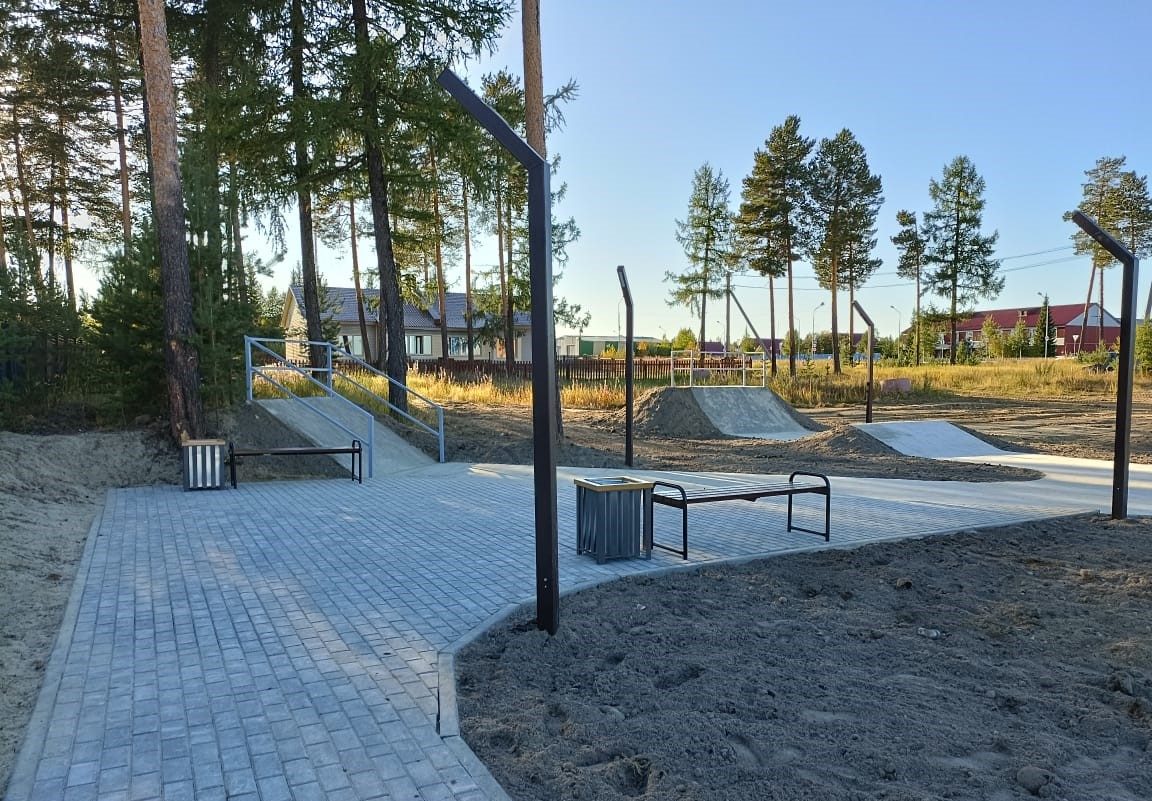 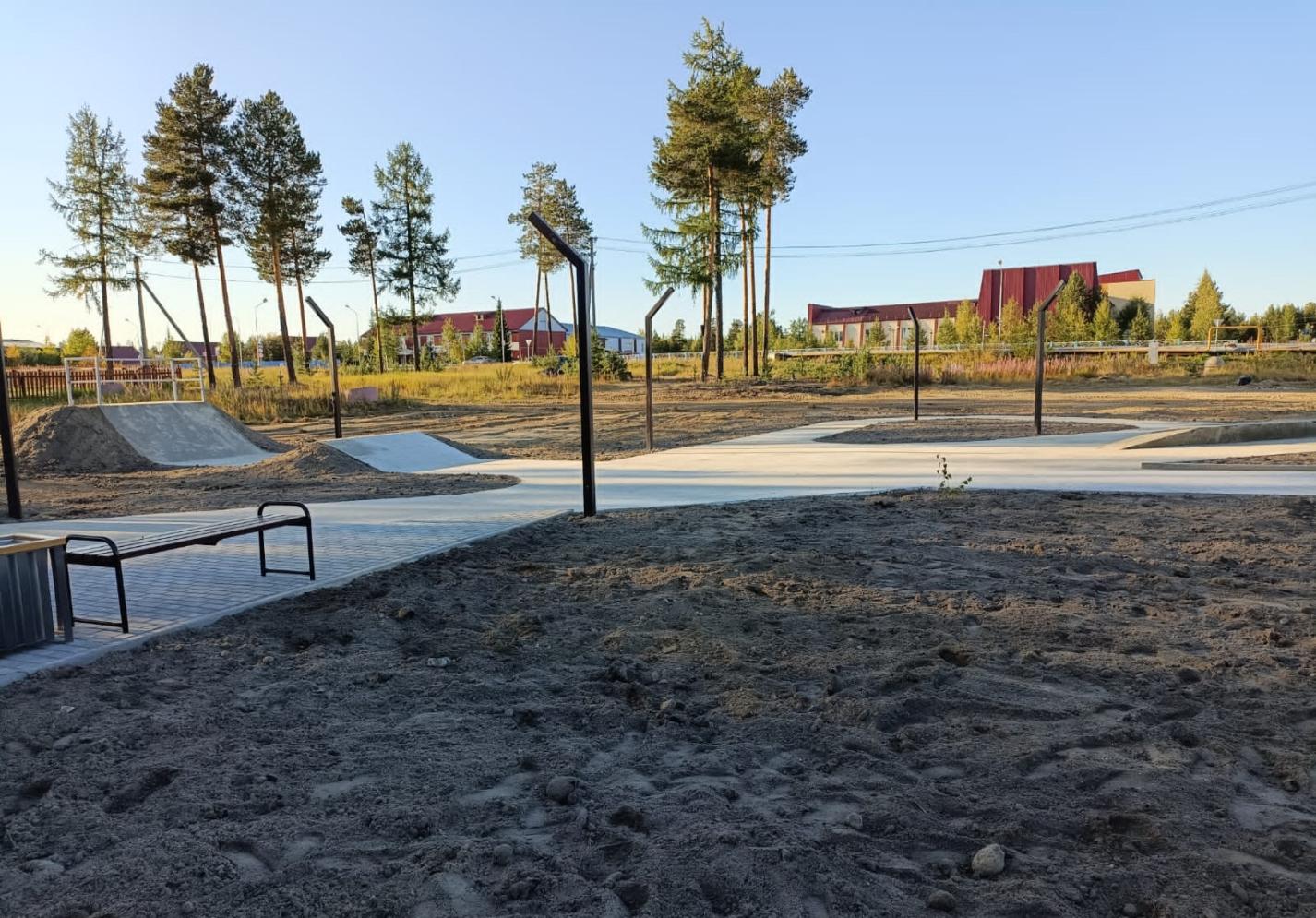 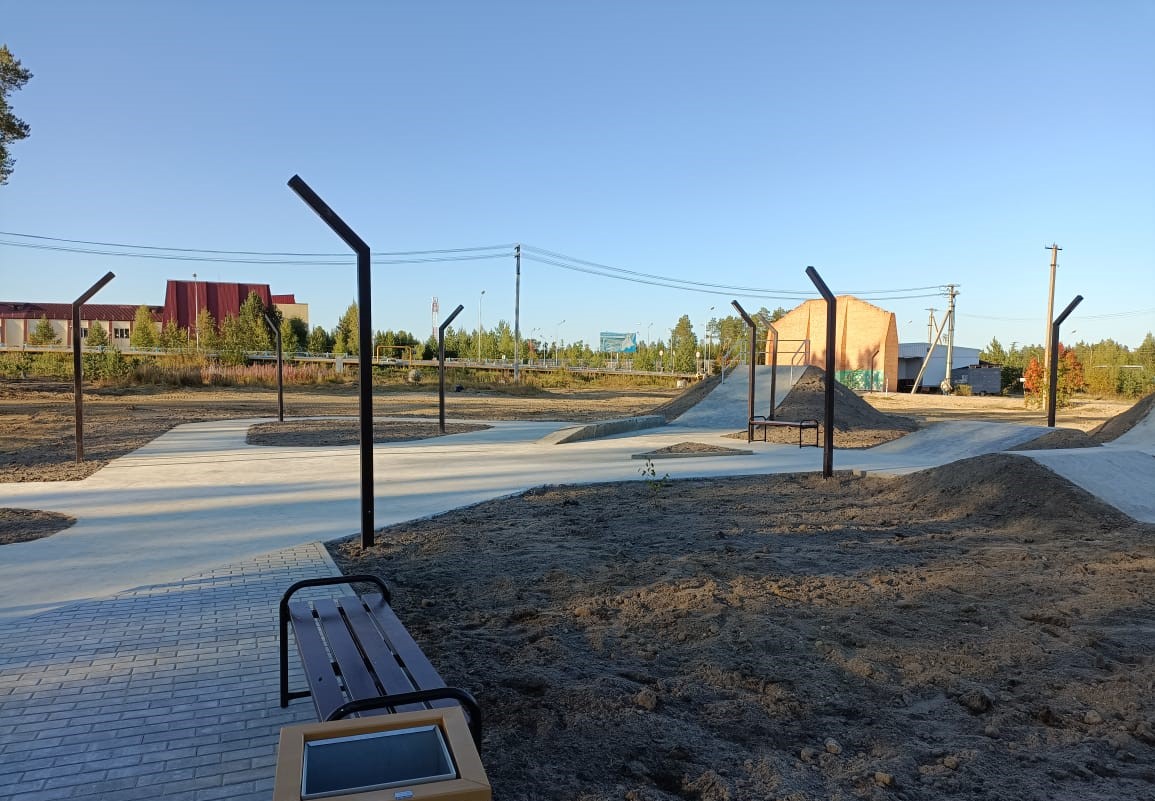 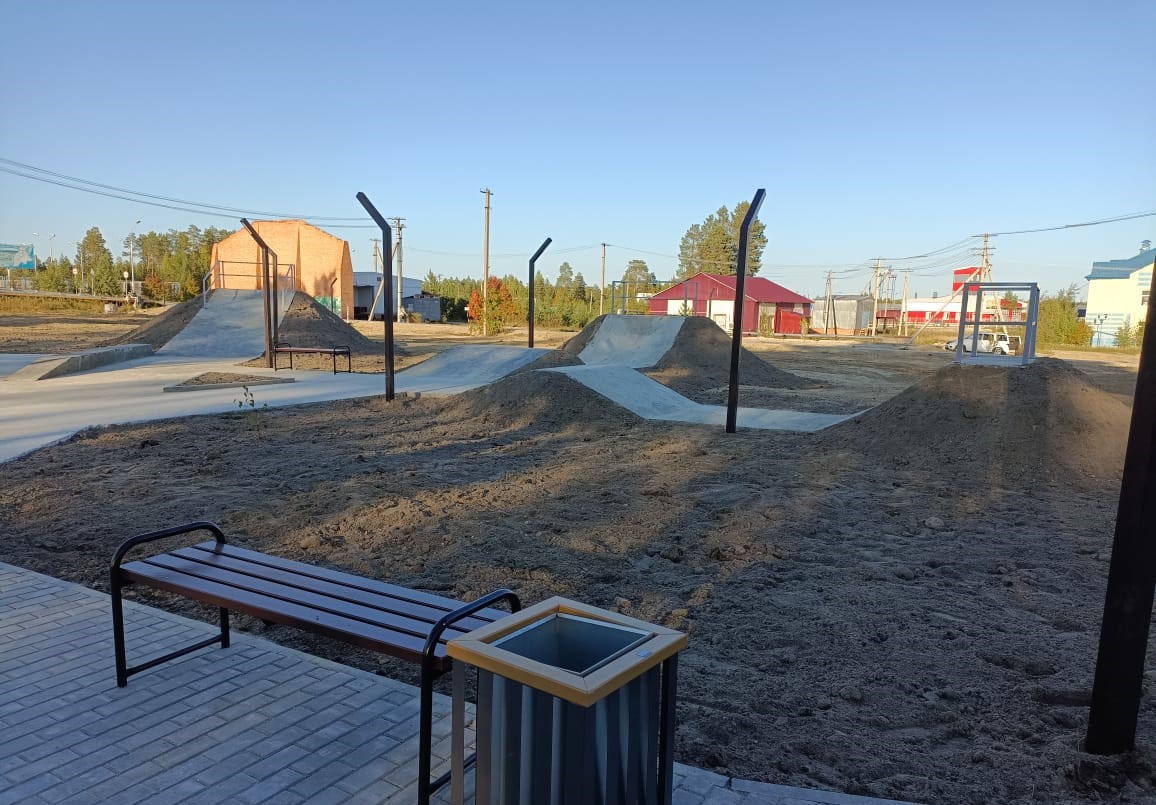 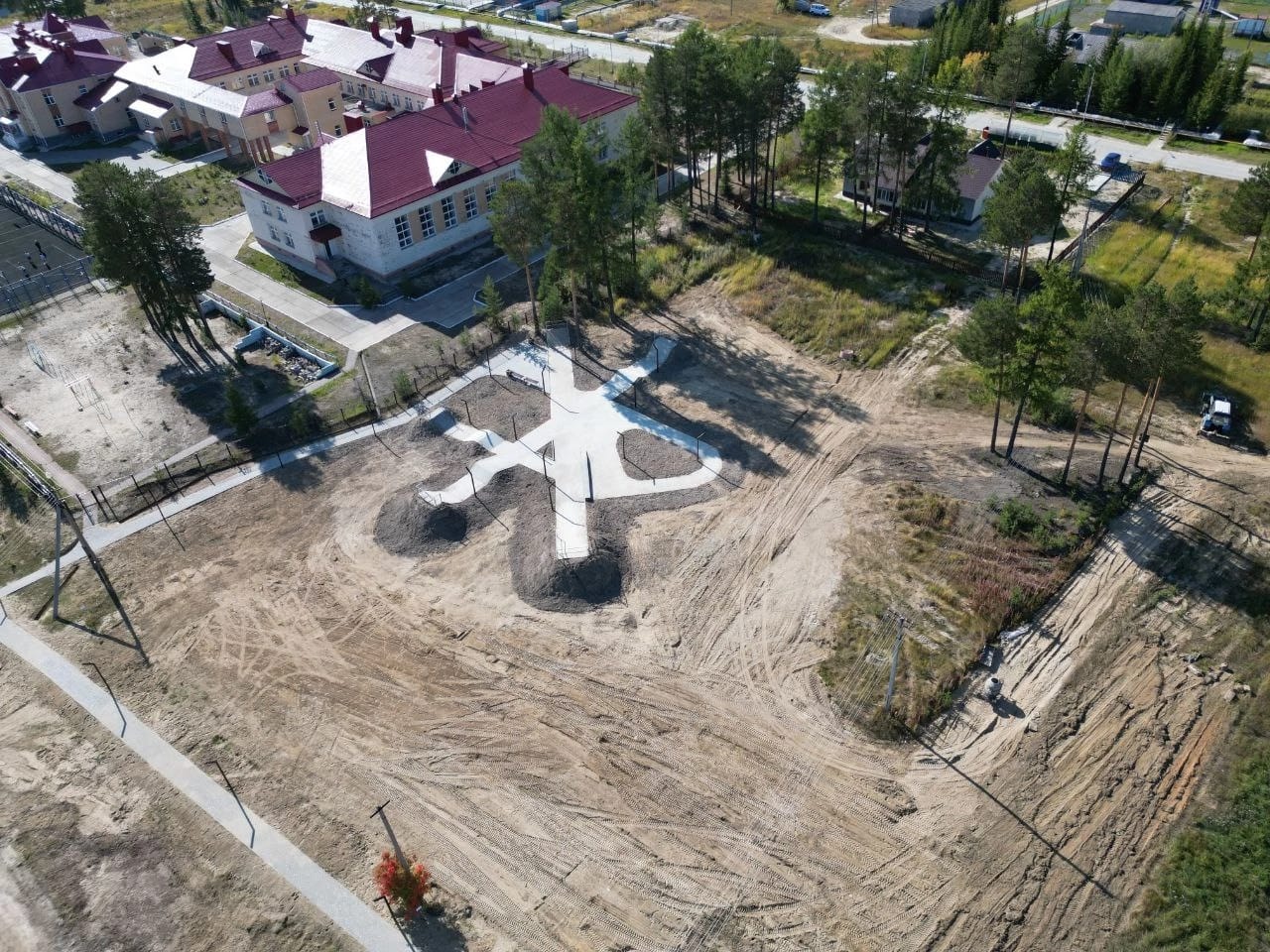 